Campionatele Europene de Kaiac-Canoe si Paracanoe ~ Plovdiv 2017Argint pentru sportiva paralimpica Lulea Mihaela Cristine la Europenele de Paracanoe de la Plovdiv.Sportiva paralimpica Mihaela Lulea a cucerit medalia de argint, in cadrul Campionatelor Europene de Paracanoe de la Plovdiv, in proba de KL3 Women 200, cu timpul de 00:53.284.De reamintit ca Mihaela a reprezentat România la Jocurile Paralimpice de la Rio, si a fost la un pas de medalia de bronz, clasându-se in finala pe locul 4.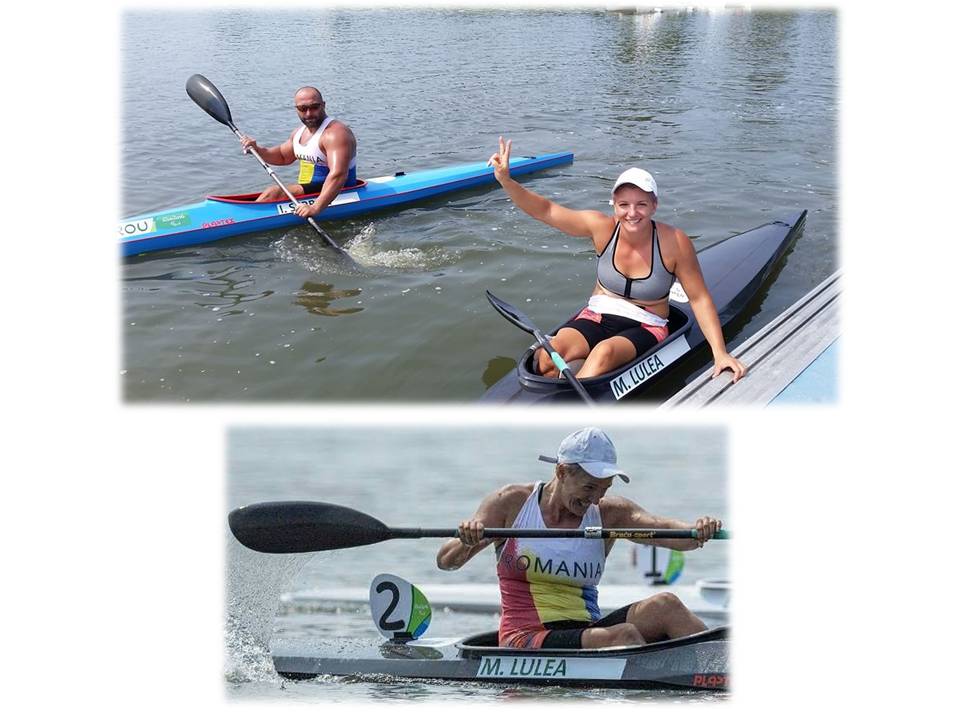 